調和或調查程序說明書壹、目的：    為協助學生處理人際關係，以培養其責任感及自尊尊人之處事態度，減輕雙方不當行為造成之創傷與衝突、促進和解及修復關係，並維護學生身心健康、促進全人發展，完善班級經營，建構友善校園。貳、說明：一、調和或調查處理程序：（一）處理小組委員：處理小組委員過半數為外聘委員，外聘委員皆經過受訓，由教育部認可之專業人員，處理過程將秉持中立、公正之立場，調和或調查事件，提供支持及引導，促進雙方對話與相互理解，化解衝突，並研商解決方案，促成和解，修復關係及減少創傷。（二）調和或調查會議前之個別會談：調和或調查會議進行前，將由處理小組與雙方進行個別會談，確認雙方有無意願進行調和，或直接進行調查。調和會談重點在瞭解雙方意願、感受及需要，期以共同彌補傷害及修復關係。二、進入調查程序：（一）啟動調查訪談：指處理小組委員基於中立、公正之立場，進行行政調查，訪談時，學校將全程錄音或錄影；受訪談者不得自行錄音或錄影。（二）親自出席陳述意見：當事人應配合處理小組之調查，並提供相關文件、資料或陳述意見。接受調查時，行為人應親自出席；當事人為未成年者，接受調查時得由法定代理人、實際照顧者或受其委託之人員陪同。（三）保密原則：處理小組進行調查，而請學生接受訪談時，應以保密方式為之。學校及處理小組就當事人、檢舉人或協助調查之人之姓名及其他足以辨識身分之資料，應予保密。但基於調查之必要或公共利益之考量者，不在此限。（四）調查結果：經訪談與物證蒐集後，將相關證據做成調查報告，以確認霸凌是否成立，並建議學校後續輔導管教與懲處措施。三、進入調和程序：（一）調和定義：指處理小組委員基於中立、公正之立場，在雙方當事人、其法定代理人或實際照顧者均同意之前提下，善用修復式正義或其他教育輔導策略，提供支持及引導，促進雙方對話與相互理解，化解衝突，並研商解決方案，修復關係及減少創傷。（二）調和會議：調和會議進行過程，雙方以說明感受、需求及期望為主，並應尊重對方發言。（三）調和結果：成立後協議內容將做成調和報告，為確保調和協議學生權益之公正性及雙方當事人在學校後續之輔導與管教作為，調和協議將做成調和報告送學校防制小組審議。調和程序為一個月，逾期未有共識則調和不成立，由處理小組進入調查，如有意願繼續調和，使得繼續調和程序。三、調和原則：（一）尊重當事人意願：調和程序遵循當事人意願，如果不願意調和或調和不成立，案件應停止調和並進行調查，處理程序進入調查階段後如欲再進行調和，亦可向學校提出調和程序。（二）重視雙方感受與關係修復：調和過程雙方以說明感受、需求及期望為主，並應尊重對方發言，不得有人身攻擊之言詞。（三）自由陳述表達：如調和不成立，於調和過程相關陳述或讓步，均不採為調查報告之基礎，不會影響後續調查程序，也不會列入調查之依據。（四）保密原則：本案處理過程之相關人員對於當事人在調和過程中的陳述負有保密義務，對雙方都不會有任何不利之影響。（五）調和權責：事件如涉民事責任，另以調和和解書或其他私人契約方式呈現，非屬本處理小組規範權責。四、處理程序流程：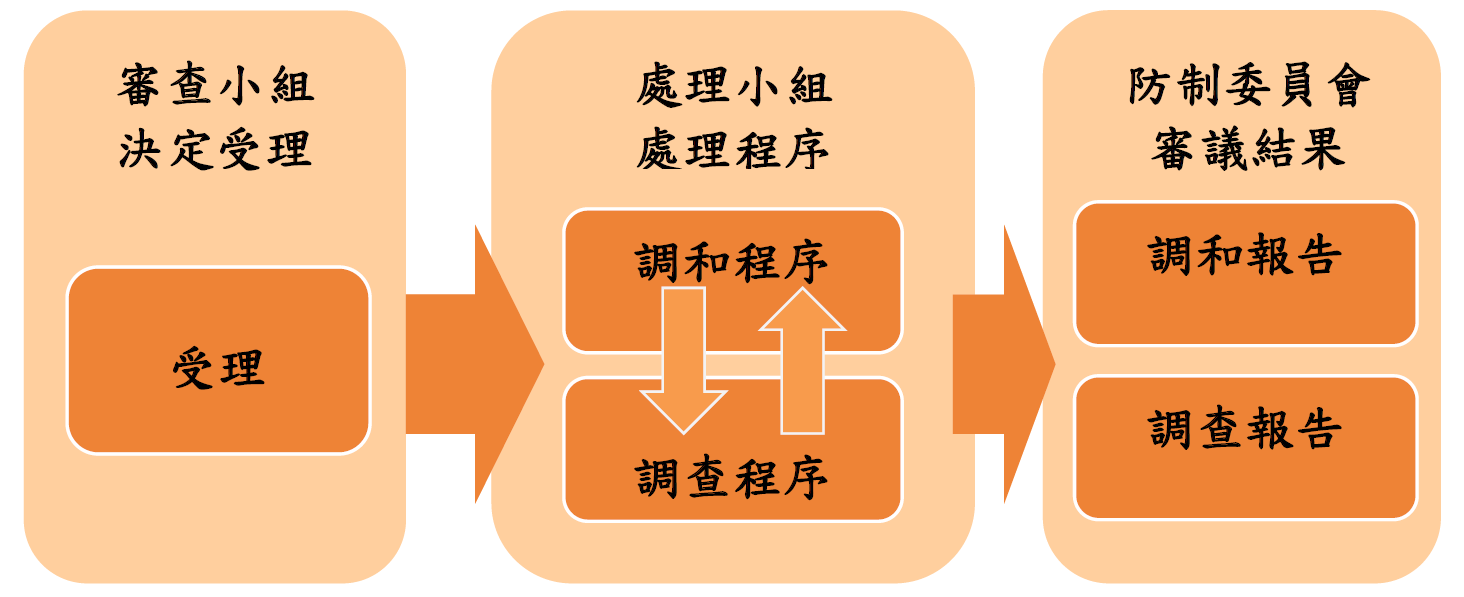 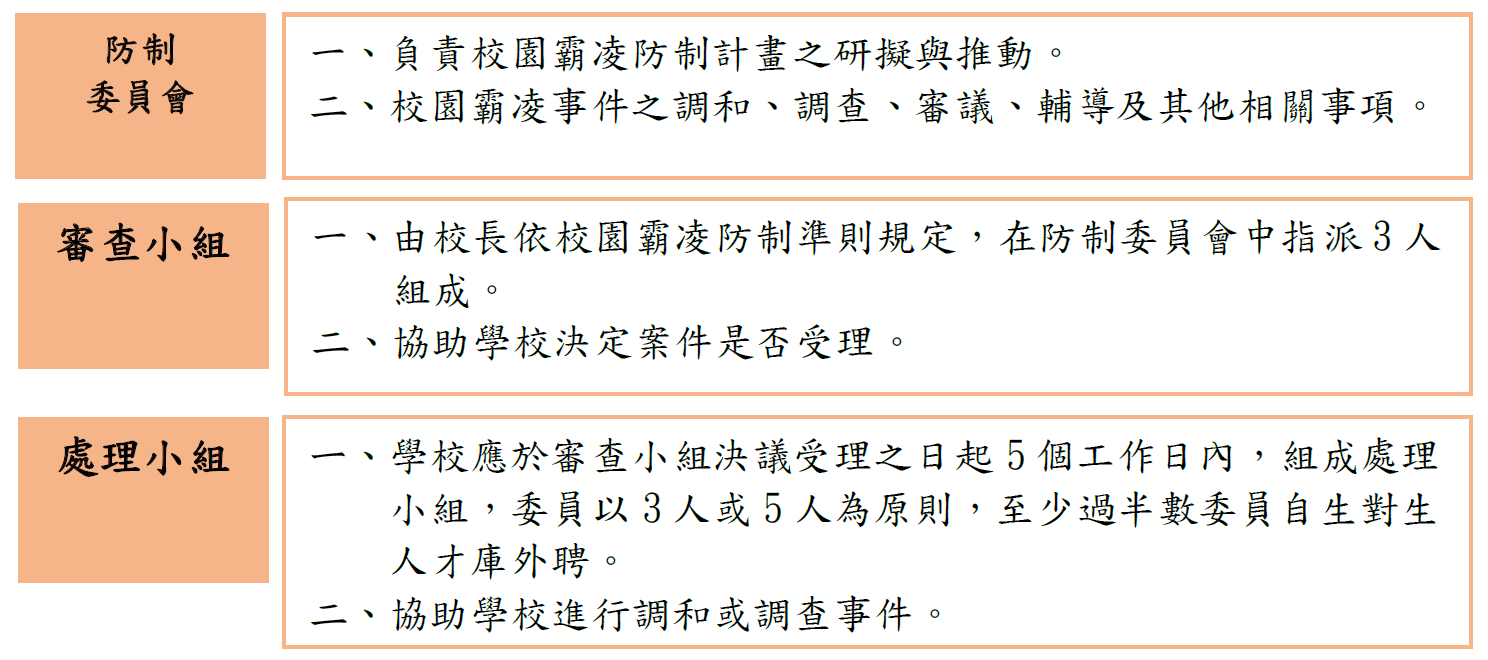 